	В 2020 году Росреестр провел в социальных сетях акцию «Улицу воинской славы», посвященную героям Великой Отечественной войны, в честь которых названы улицы в городах России. 	В проекте приняли участие территориальные управления ведомства со всей страны, в том числе Курский Росреестр. Проект собрал более 400улиц, названных именами героев.	В Курской области в честь героев названы многие улицы: ул. Ерёмина, ул. Ольшанского, ул. Серёгина, ул. Кати Зеленко и др. 	Курский Росреестр разместил на странице в Instagram онлайн-альбом улиц Воинской Славы города Курска (ссылка на профиль в Instagram - https://www.instagram.com/rosreestr46/). С уважением, Башкеева Анастасия Алексеевна,Пресс-секретарь Управления Росреестра по Курской области Тел.: +7 (4712) 52-92-75моб.: 8 (919) 213-05-38Bashkeyeva@r46.rosreestr.ruМы в Instagram:  https://www.instagram.com/rosreestr46/ 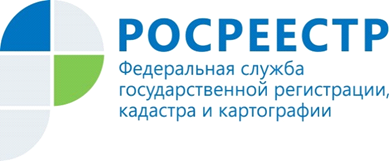 Курский Росреестр присоединился к онлайн-проекту «Улицы воинской славы»